IT’S-A-ME, THE RECTANGLE!Part AQuestion 1In the following figure, all angles are right angles and the given side lengths are in feet. What is the area, in square feet, of the figure?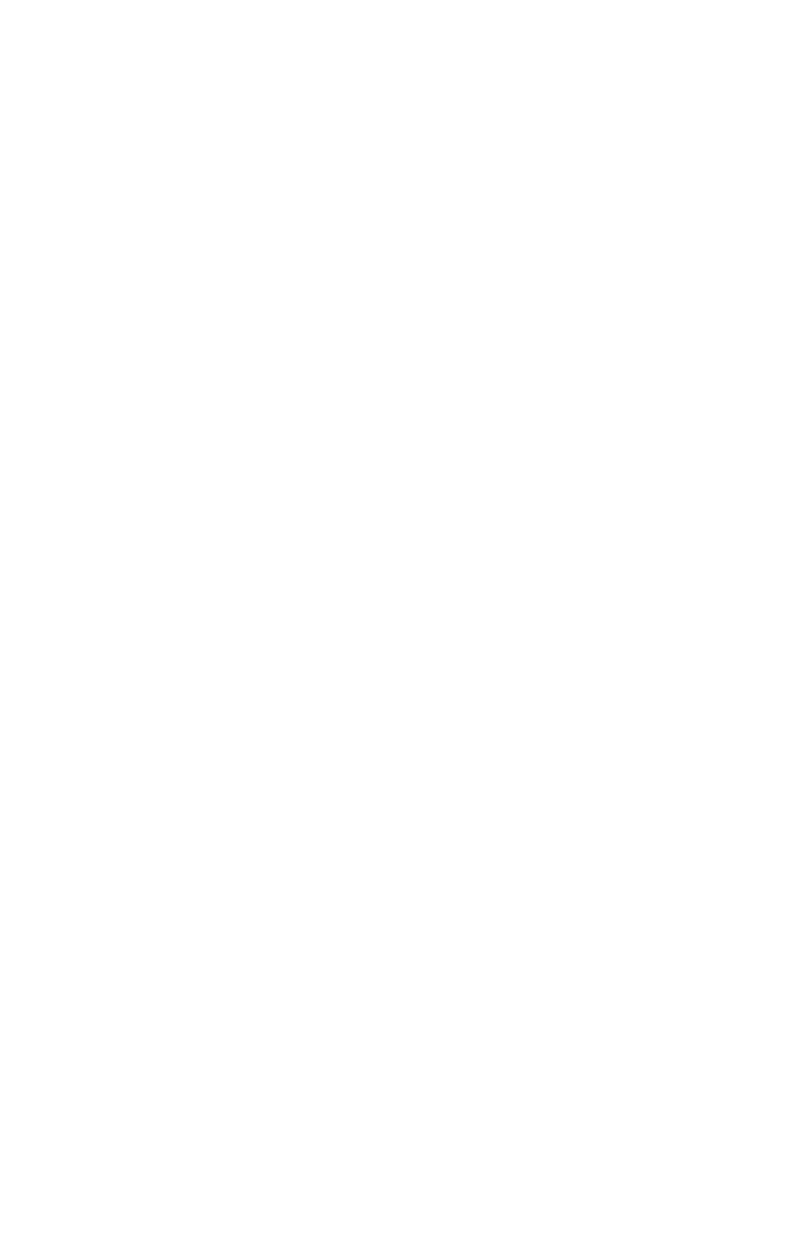 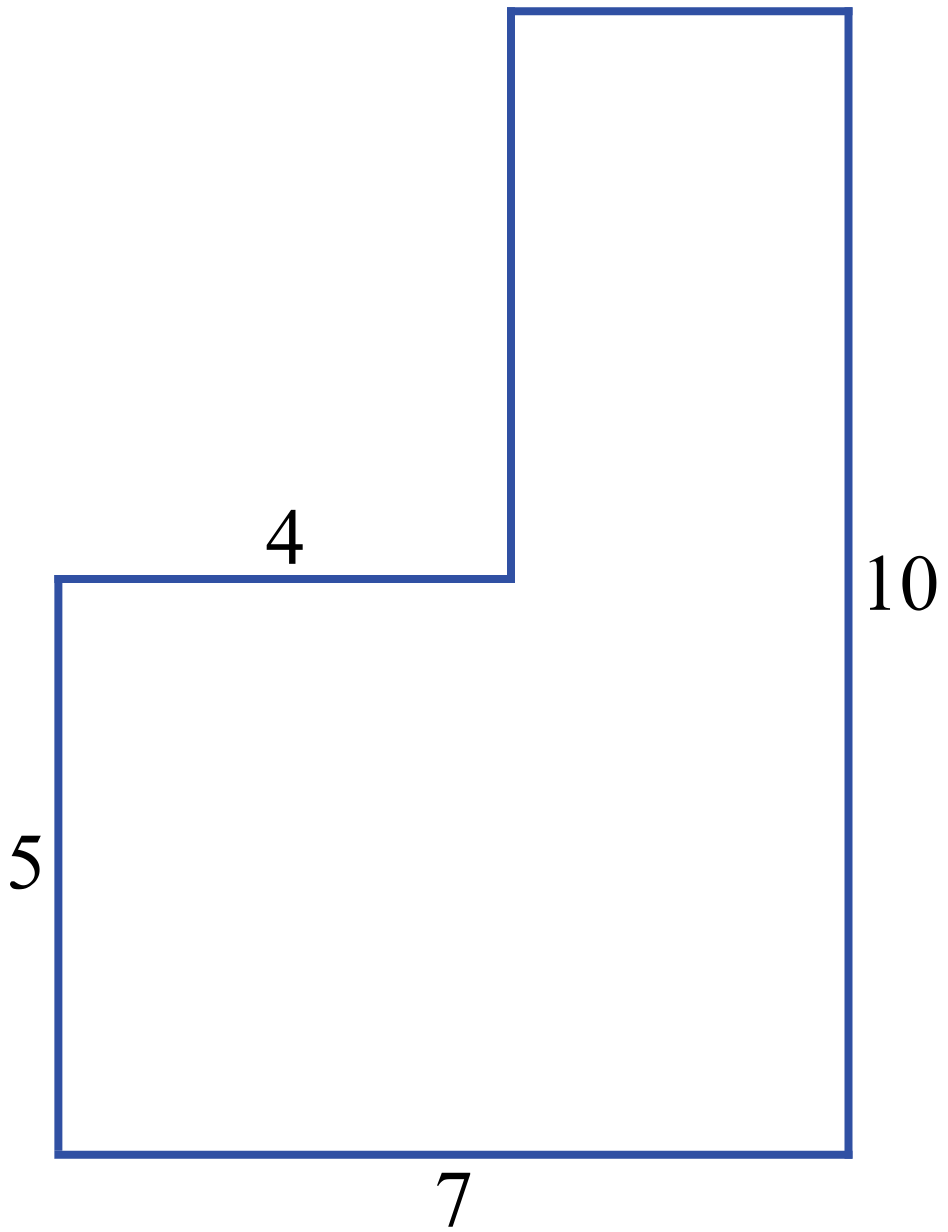 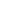 Question 2The following rectangle was drawn on a grid of  inch squares. Find the perimeter and area of that rectangle.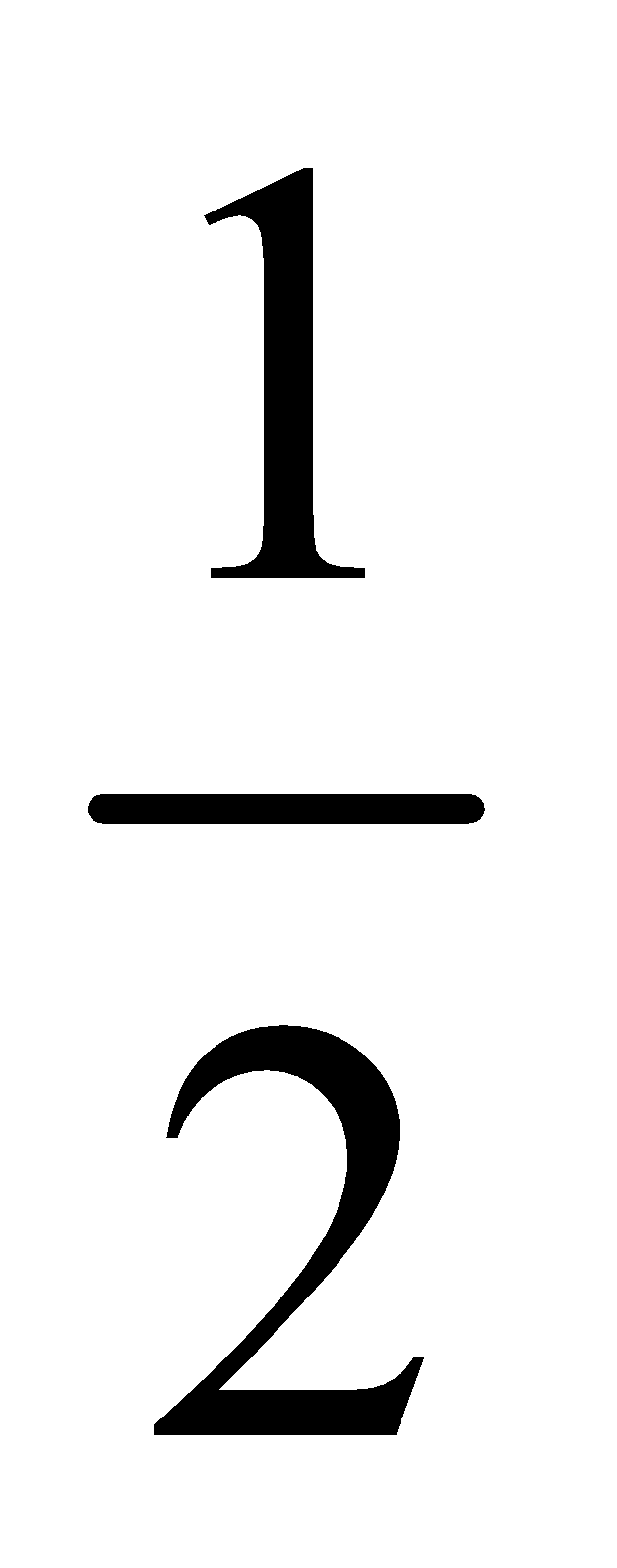 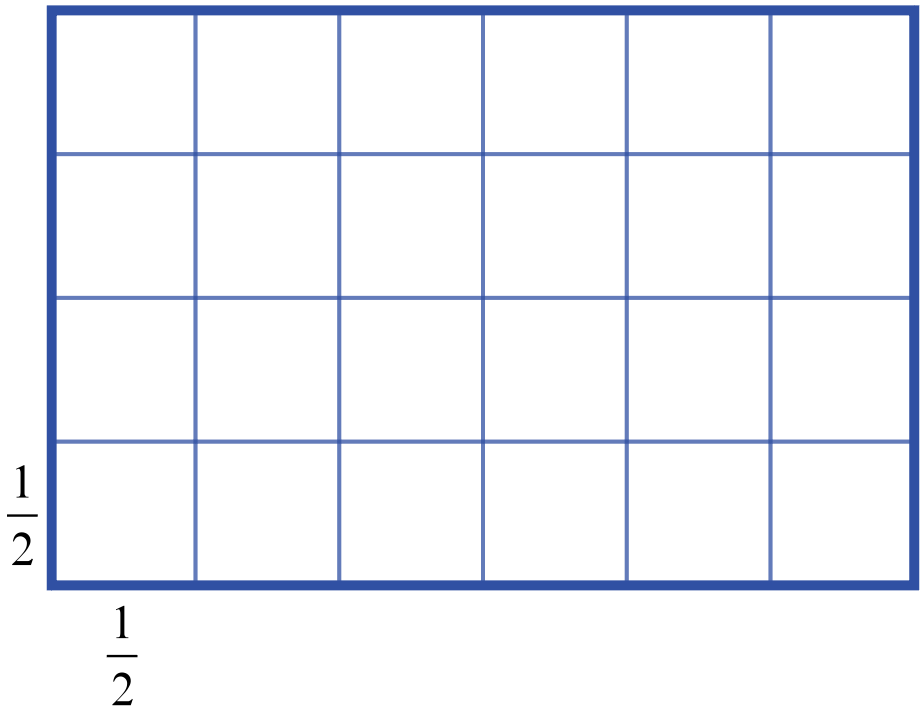 Part BQuestion 3One side of square KLMN has a length of 13 cm. Rectangle ABCD has the same area and a length of 10 cm. What is the width of the rectangle (in centimeters)?Question 4A rectangular field is 300 feet long and 150 feet wide. What is the area, in square yards, of this field?